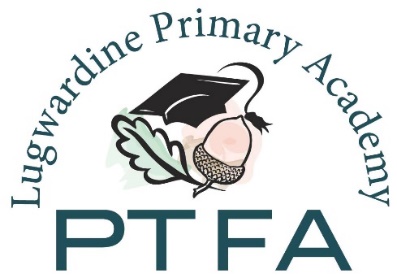 Lugwardine Primary AcademyParent Teacher and Friends AssociationRegistered Charity No 1106726General MeetingWednesday 29 March 20177pmAGENDAApologiesMinutes of last meeting (22.02.17)Feedback from disco (16.03.17)Bingo planning (06.04.17) – timings, helpersQuiz planning (19.05.17) – timings, helpers, mealYr 6 leavers book – confirm dateXmas fundraiser – IQ CardsAccount balance, review of spendingSchool wish list – update on garden and libraryAOBPaulineChair, LPA PTFA